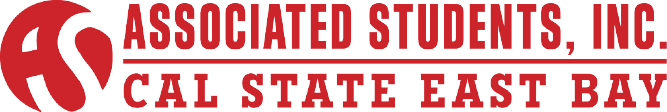 External Affairs Committee Meeting AgendaDavid M. Lopez, Chair/VP of External Affairs 12:00 pm – 1:00 pmFriday, February 20th, 2015ASI Board Room, 2nd Floor, New UU Building Conferencing Instructions:Dial in the access telephone number 888-935-1819Enter participant pass code 5084625 followed by # signCALL TO ORDERROLL CALLACTION ITEM - Approval of the AgendaACTION ITEM-  Approval of the February 13, 2015 MinutesPUBLIC COMMENT – Public Comment is intended as a time for any member of the public to address the committee on any issues affecting ASI and/or the California State University, East Bay.ACTION ITEM – Tabling Times for Senators for Each MonthACTION ITEM – Dinner with the SenatorsDISCUSSION ITEM – Student Concerns – SenatorsDISCUSSION ITEM – Student Outreach – ChairDISCUSSION ITEM – CBE Events – Senator of CBEROUND TABLE REMARKSADJOURNMENT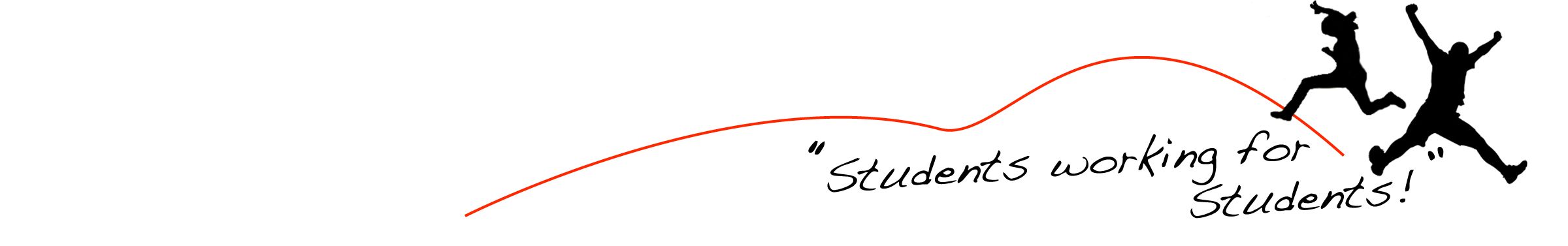 